Муниципальное бюджетное общеобразовательное учреждение «Терентьевская средняя общеобразовательная школа»
(МБОУ «Терентьевская СОШ»)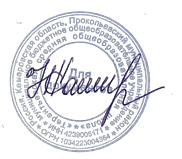 Отчет о результатах самообследования
муниципального бюджетного общеобразовательного учреждения
«Терентьевская СОШ» за 2019 годАналитическая частьI. Общие сведения об образовательной организацииМБОУ «Терентьевская СОШ» - тип образовательной организации, которая предоставляет учащимся оптимальные возможности для получения образования, реализации индивидуальных творческих запросов, способствует овладению навыками научно-исследовательской работы, осуществляет общеобразовательную подготовку в ВУЗы.  Терентьевская средняя школа создана в 1959 году. В   соответствии с распоряжением  Администрации Прокопьевского района  от 26.04.2002г. № 407    в 2002 году  школа   переименована в муниципальное образовательное учреждение   «Терентьевская средняя общеобразовательная школа». В 2007 году  муниципальное образовательное учреждение  «Терентьевская средняя общеобразовательная школа»     переименовано в муниципальное общеобразовательное   учреждение «Терентьевская средняя общеобразовательная  школа» ( распоряжение  Администрации Прокопьевского        района  от 02.07.2007г. № 953-р) В 2011 году муниципальное общеобразовательное учреждение   «Терентьевская средняя общеобразовательная школа»     переименовано в муниципальное бюджетное   общеобразовательное учреждение «Терентьевская     средняя общеобразовательная школа»    ( распоряжение  Администрации Прокопьевского    района  от 05.12.2011г. № 333-р) В 2011г. в результате реорганизации к МБОУ  «Терентьевская средняя общеобразовательная школа» было присоединено МОУ «ООШ ст. Терентьевская»С 2007г. в школе  открыт  социально-гуманитарный профиль, в 2008 году социально-гуманитарный   и  физико-математический  профили.МБОУ «Терентьевская СОШ» имеет лицензию на право ведения образовательной деятельности по следующим образовательным программам: начальное общее образование, основное общее образование, среднее общее образование.МБОУ «Терентьевская СОШ»  (далее – Школа) расположена в центре села ТЕРЕНТЬЕВСКОГО  Прокопьевского района. Большинство семей обучающихся проживают в частных домах: 90 процентов – в селе Терентьевское, 10 процентов − в близлежащих поселках.Основным видом деятельности Школы является реализация общеобразовательных программ начального общего, основного общего и среднего общего образования. Также Школа реализует образовательные программы дополнительного образования детей и взрослых.II. Система управления организациейУправление осуществляется на принципах единоначалия и самоуправления.Органы управления, действующие в ШколеДля осуществления учебно-методической работы в Школе создано три предметных методических объединения:− методическое объединение социально-гуманитарных дисциплин,− естественно-научных и математических дисциплин;− методическое объединение учителей  начальных  классов.III. Оценка образовательной деятельностиОбразовательная деятельность в Школе организуется в соответствии с Федеральным законом от 29.12.2012 № 273-ФЗ «Об образовании в Российской Федерации», ФГОС начального общего, основного общего и среднего общего образования, СанПиН 2.4.2.2821-10 «Санитарно-эпидемиологические требования к условиям и организации обучения в общеобразовательных учреждениях», основными образовательными программами по уровням, включая учебные планы, годовые календарные графики, расписанием занятий/Учебный план 1–4 классов ориентирован на 4-летний нормативный срок освоения основной образовательной программы начального общего образования (реализация ФГОС НОО), 5–9 классов – на 5-летний нормативный срок освоения основной образовательной программы основного общего образования (реализация ФГОС ООО), 10–11 классов – на 2-летний нормативный срок освоения образовательной программы среднего общего образования (ФГОС СОО).Организация образовательного процесса регламентируется режимом работы, учебным планом, годовым календарным учебным графиком, расписанием занятий. Режим работы  1. Для работы школы избран режим шестидневной учебной недели для 2-11 классов  . Максимальная аудиторная учебная нагрузка обучающихся не превышает предельно допустимую аудиторную учебную нагрузку и соответствует требованиям СанПиН. 24.2. Продолжительность учебного года составляет для 1 класса – 33 учебные недели, для 2-11 классов 34 учебных недель. Для учащихся 1 класса устанавливаются дополнительные недельные каникулы в феврале. Кроме того, обучение в 1-м классе осуществляется с соблюдением следующих дополнительных требований: • учебные занятия проводятся по 5-дневной неделе и только в первую смену, • использование «ступенчатого» режима обучения в первом полугодии (в сентябре, октябре – по 3 урока в день по 35 минут, в ноябре-декабре – по 4 урока по 35 минут каждый, январь-май – по 4 урока по 40 минут каждый), • организация динамической паузы продолжительностью 40 минут после 3-его урока. Воспитательная работаВ 2019  году одной из задач в работе школы являлась социальная защита прав детей, создание благоприятных условий для развития каждого ребенка, установление взаимодействия между семьей и школой, предотвращение жестокого обращения, сохранение психологического, психического, физического и социального здоровья. Деятельность велась по направлениям (контроль за движением учащихся и выполнение учебных программ, работа с родителями детей группы «риска»,  профилактика жестокого обращения) с учетом нормативно-правовой документации: закон «Об образовании», Конвенция о правах ребенка, федеральный закон «Об основах системы профилактики безнадзорности и правонарушений среди несовершеннолетних», «Об основных гарантиях прав ребенка в РФ».В течение года осуществлялась профилактическая работа с детьми из неблагополучных семей и семей, оказавшимися в трудной жизненной ситуации; оказывали социальную защиту детям из семей группы «риска»: многодетные; опекаемые;  малоимущие.     	Проводился патронаж опекаемых и неблагополучных семей. Осуществлялись консультации  классных руководителей о профилактике по безнадзорности, выступления  на общешкольных и классных родительских собраниях, педсоветах и совещаниях о жестоком обращении с детьми.	Исходя из  задач воспитательной работы, были определены приоритетные направления воспитательной деятельности с детьми: - гражданско-патриотическое; - спортивно-оздоровительное;- духовно-нравственное;- художественно-эстетическое; - экологическое;- семейное;В 2018-2019 у.г. большое внимание уделялось формированию у молодежи гражданственности, патриотизма, готовности к достойному служению обществу и государству, что способствует формированию у подрастающего поколения патриотических ценностей, взглядов и убеждений. С  детьми проводилась просветительская работа  по историческим мероприятиям:    «Наш герой – Сергей Чернов»,   «Узники концлагерей»  и многие другие мероприятия по юбилейным историческим датам. Волонтерские отряды организовывали  встречи с тружениками тыла, оказывали помощь ветеранам.На протяжении 6 лет работает военнопатриотический клуб «Булат», в планах деятельности клуба реализуются следующие направления: волонтерское движение, военно-патриотические смены, вахты Памяти, участие в областных военно-патриотических играх Кемеровской области. В школе создана система работы по профилактике дорожно-транспортного травматизма. Совместно с отделом пропаганды ГИБДД по Прокопьевскому району в течение года проводились акции, мастер-классы, родительские собрания для детей всего района по темам: «Внимание, дети!», «Стань заметней!», «Притормози!», «Зебра», «Безопасный переход», «Семья за безопасность на дорогах» и другие. Обучающиеся участвовали в областных соревнованиях и профильных сменах, команда школы представляла Прокопьевский район в профильной смене среди отрядов ЮИД Кемеровской области и профильной смене активистов движения ЮИД «Содружество ради жизни». В соответствии с приказом Департамента образования и науки Кемеровской области от 25.10.2018 № 1844 нашей организации присвоен статус базовой площадки по пилотной апробации Нормативного комплекса воспитания культуры самобезопасности «Готов к спасению жизни» (ГСЖ).   С детьми проводились профилактические беседы на различные темы: « Вредные привычки», «Режим дня», «Правила гигиены», «Соблюдай правила ДД» представителями различных организаций – представитель военкомата, сотрудники КУЗГТУ, инспектора ОПДН. .Обучающиеся  школы  принимали участие в районных, областных  и всероссийских конкурсах  и   соревнованиях. Внеурочная деятельность ведется по программам следующей направленности:-декоративно-творческое-спортивно-оздоровительное .общеинтеллектаульное общекультурноесоциальноеIV. Содержание и качество подготовкиСтатистика показателей за 2017–2019 годыПриведенная статистика показывает, что положительная динамика успешного освоения основных образовательных программ сохраняется, при этом стабильно растет количество обучающихся Школы.Краткий анализ динамики результатов успеваемости и качества знанийРезультаты освоения учащимися программ начального общего образования по показателю «успеваемость» в 2019 учебном годуСравнительный  анализ успеваемости  начальной  школы  за последние 2  года     Из представленных выше данных следует, что показатель абсолютной успеваемости стабильный. Качественная успеваемость    понизился  на 3,4%, Сравнительный  анализ успеваемости  обучающихся 5-9 классов за последние 2 года     Из представленных выше данных следует, что показатель абсолютной успеваемости стабильный. Качественная успеваемость    понизилась на 5 %.   Сравнительный  анализ успеваемости  обучающихся 10-11  классов за последние 2 годаТаким  образом, показатель абсолютной успеваемости стабильный. Качественная успеваемость    понизилась   на 10 %.Итоги обучения обучающихся за   год:Процент качественной успеваемости за последних 3 года:Сравнительный анализ качества успеваемости за три года по школе  показал, что уровень качественной   успеваемости   в 2018-2019 учебном  году    понизился на 3,8 % Абсолютная успеваемость  понизилась на 1 %.В следующем учебном году  необходимо усилить работу по повышению качественной успеваемости на всех уровнях обучения.  Усилить работу по усилению работы со слабоуспевающими. Результаты ОГЭ по всем учебным предметам 2018- 2019 учебный годПо обязательным предметам – русскому языку    повысили свои результаты по сравнению с прошлым годом, по математике осталось на прежнем уровне: Результативность сдачи ОГЭ по основным предметамСредний балл на ОГЭ по всем предметам с 2016 по 2019 учебный годГосударственная итоговая аттестация по программам среднего общего образования (ЕГЭ, ГВЭ)Число обучающихся 11 класса на конец года –12 обуч.К итоговой аттестации допущены –12 обуч. Число обучающихся, получивших аттестат о среднем образовании – 12 чел.Из них награждены (ФИО): - золотой медалью – 1(Авдюхин Алексей).- серебряной медалью – 2 (Земченкова Ирина, Прокудина Елизавета)- на «5» и «4» (без медалистов) – 9 В основной период:- сдали с первого раза и получили аттестаты о среднем общем образовании 12 одиннадцатиклассников (100 %),  в 2019 году – 18 чел(100%), в 2017 учебном году – 23 (95%).В 2018 – 2019 году обучающиеся на ЕГЭ выбрали 8 предметов. Из них математика сдавалась на двух уровнях: базовом и профильном. Число обучающихся 11 классов, не получивших аттестат о среднем образовании (ФИО) – 0обуч .Число обучающихся, сдававших повторно обязательный экзамен (ФИО, предмет) –0 обуч Несмотря на то, что ежегодно практически по всем учебным предметам средний тестовый балл в школе был  ниже районного, внутри результатов школы  есть определенные успехи:- наметилась тенденция повышения среднего тестового балла по русскому языку, математике (базовый и профильный уровень), обществознанию, истории.Отрицательная динамика отмечается в результатах    по   физике. Анализ выбора выпускниками предметов показывает, что самые выбираемые предметы – математика (профильный уровень), обществознание и физика. Неявившиеся на ЕГЭ  обучающиесяКоличестве наших выпускников, которые не преодолели минимальный порог на ЕГЭ.Выпускники текущего года, не преодолевшие минимальный порог (доля, %):Если по русскому языку в районе традиционно хорошие результаты ЕГЭ - выпускников текущего года, не преодолевших порог   нет, то по предметам по выбору картина менее благоприятная.  .    Выпускники, не преодолевшие минимальный порог в 2019 году  Результативность школы  по обязательным для сдачи учебным предметам (русский язык и математика) и наиболее востребованному выпускниками предмету (обществознание):Математика (базовый уровень) Математика (профильный уровень)По математике (профильный уровень) значительное увеличение средней отметки    Наиболее выбираемый предмет выпускниками 11-х классов – обществознание. В 2018 году школа улучшила результат в сравнении с 2017 годом.    Обществознание (ЕГЭ)Таким образом, в   школе наблюдается положительная динамика по всем учебным предметам, кроме физики и биологии. Результаты ЕГЭ за 2016-2019 учебный год МБОУ «Терентьевская средняя общеобразовательная школа»Доля выпускников, набравших 60 и более балловРаспределение количества учащихся по набранным баллам (по трем предметам с наименьшим результатом)Исходя из количества набранных баллов по трем предметам с наименьшим результатом только 6 выпускников (50%) считаются успешными для поступления в Высшие учебные заведения. Этот показатель вырос в сравнении с 2018 годом  на 27 %.Качество подготовки медалистовАнализируя баллы, полученные медалистом, согласно новому подходу (220 баллов и выше) не соответствует.   На протяжении 3-х лет нет  100 балльников в школе.Высокобалльные работы преимущественно по русскому языку.  Количество высокобалльников по школе  (2016-2019 г.г.)Таким образом, анализируя результаты ГИА 2019, можно сделать вывод:   По итогам   в 2018 – 2019 учебном году наблюдается повышение  уровня качества обученности по русскому языку, биологии, физике, обществознанию.Вырос  средний балл на ЕГЭ по русскому языку, математике (профильный уровень). По математике (базовый уровень) нет обучающихся , не преодолевших установленный для ЕГЭ минимальный порог. Востребованность выпускниковВ 2019 году увеличилось число выпускников 9-го класса, которые продолжили обучение в  10.  Количество выпускников, поступающих в ВУЗ, стабильно растет по сравнению с общим количеством выпускников 11-го класса. Оценка функционирования внутренней системы оценки качества образованияВ Школе утверждено положение о внутренней системе оценки качества образования.  По итогам оценки качества образования в 2019году выявлено, что уровень метапредметных результатов соответствуют среднему уровню, сформированность личностных результатов высокая.По результатам анкетирования 2019 года выявлено, что количество родителей, которые удовлетворены качеством образования в Школе, –100 процентов, количество обучающихся, удовлетворенных образовательным процессом, – 100 процентов.   Оценка кадрового обеспеченияВажнейшим условием обеспечения качества подготовки обучающихся является профессиональная компетентность педагогических работников, система повышения их квалификации. Образовательную учебно-методическую деятельность школы обеспечивает квалифицированный педагогический состав осуществляющий подготовку по всем учебным дисциплинам. Средний возраст педагогического коллектива 48 лет - это опытные, грамотные, владеющие методикой предмета специалисты, большая часть которых имеет высшую и первую квалификационные категории. На момент самообследования   в школе работало 33 педагога, из них:- пенсионеров  -  7;- имеют высшее образование – 26;- имеют высшее педагогическое образование – 26;- среднее специальное – 7;- имеют высшую квалификационную категорию – 18;- первую квалификационную категорию –9;Средний возраст педагогов: 48  летДоля учителей-мужчин: 9%Доля педагогов, прошедших курсы повышения квалификации за последние 5 лет- 100 %Средняя недельная нагрузка учителей: 26 ч.Доля педагогов, прошедших курсы компьютерной грамотности-100%Доля педагогов, применяющих ИКТ в учебном процессе - 100%В школе   работают:Заслуженный учитель РФ4 учителя, имеющих звание «Почетный работник РФ»- 2  победителя муниципального этапа  конкурса «Учитель года»;  - 1 учитель победитель Всероссийского конкурса   «Лучший учитель»;- 3  педагога -  победители областного  конкурса «Новая волна»;-   4 педагога,  награжденных  Почетными грамотами Департамента образования ,      Администрации Кемеровской области.-2  победителя областного конкурса «Лучший педагог- наставник»-1 лауреат областного этапа всероссийского конкурса «Педагог-психолог» -1  лауреат Всероссийского конкурса на денежное поощрение лучших учителей России1  победитель областного конкурса «ИТ -педагог».1 лауреат областного конкурса «Педагогические таланты»1 лауреат областного конкурса «Лучший учитель»Итоги аттестации педагогических кадров Педагоги приняли активное участие в конкурсном движении и показали высокий профессиональный результат: - на муниципальном этапе всероссийского конкурса «Учитель года России» школу представляла Шкода Любовь Владимировна, учитель начальных классов, которая стала призером - в муниципальном конкурсе профессионального мастерства «Мой лучший урок» приняли участие два учителя начальных классов: Иванова Мария Васильевна стала Лауреатом, а Лыбина Елена Петровна – участником - в муниципальном конкурсе «ИТ в образовании» в номинации «Современное занятие (урок) на основе ИКТ» свою работу представила Бибикова Ольга Владимировна, учитель географии, где стала победителем и представляет свою разработку в областном конкурсе «ИТ-педагог Кузбасса XXI века» (ожидаем результат заочного этапа) - смотр-конкурс профориентационных уголков и профориентационных разделов на сайте общеобразовательных учреждений в номинации профориентационный раздел на сайте образовательного учреждения 1-е место МБОУ «Терентьевская средняя общеобразовательная школа» (ответственный за профориентационную работу Архипова Юлия Вячеславовна, педагог-психолог) в рамках СИБИРСКОГО ОБРАЗОВАТЕЛЬНОГО ФОРУМА и специализированной выставки «ОБРАЗОВАНИЕ. КАРЬЕРА» (27-29 марта 2019г.) отмечены работы, представленные на конкурс «Лучший экспонат»: Минаков Владимир Сергеевич Серебряной медалью и Дипломом за комплект программ «Декоративная резьба», «Элементы компьютерной графики в системе проектирования Компас 3 DJT» и творческие проекты «Каждому празднику свой пряник», «Коллекция наборов сувенирных ложек» Архипова Юлия Вячеславовна, Чикова Татьяна Суеркуловна и Козюберда Анастасия Сергеевна - Серебряной медалью и Дипломом за описание существующей практики инклюзии в МБОУ «Терентьевская средняя общеобразовательная школа» Бибикова Ольга Владимировна Дипломом I степени за учебно-методический комплект «Зажги свою звезду» Архипова Юлия Вячеславовна и Чикова Татьяна Суеркуловна Дипломом III степени за инновационный проект «Ресурсный класс как форма социализации детей с ограниченными возможностями здоровья и инвалидностью»  VIII. Оценка учебно-методического и библиотечно-информационного обеспеченияОбщая характеристика:− объем библиотечного фонда – 24290  единица;− книгообеспеченность – 100 процентов;− обращаемость – 3417 единиц в год;Фонд библиотеки формируется за счет   областного, местного бюджета, школьной субвенции.Состав фонда и его использование:Фонд библиотеки соответствует требованиям ФГОС, учебники фонда входят в федеральный перечень, утвержденный приказом Минобрнауки .IX. Оценка материально-технической базыМБОУ «Терентьевская » имеет четыре  отдельно стоящих типовых здания. В I корпусе обучаются учащиеся   (1 - 11 классов с. Терентьевское,  во II корпусе – проходят уроки технологии и изобразительного искусства, расположена библиотека.  В 3 корпусе, расположенном на ст. Терентьевская, обучаются учащиеся 1-4 классов , проживающие на станции, в 4 корпусе, расположенном на станции Терентьевская, расположен спортзал. кабинетов -21Библиотека: площадь  -  37,4 кв. м.; Спортивный зал - 1, площадь – 230 кв.м. Стадион  - 1, площадь -  4970 кв.м.Хоккейная коробка – 1, площадь – 1250 кв.м.Столовая  - 1, площадь – 51 кв. м., число посадочных мест - 50Актовый зал - 1, площадь – 115 кв.м.Кабинет ЛФК – 1, площадь 28 кв.м.Вывод: Материально-техническая база школы  находится на достаточном уровне для реализации основной образовательной программы. В школе регулярно ведется разъяснительная и профилактическая работа по охране труда, и обеспечению безопасности жизнедеятельности обучающихся и сотрудников. Перечень учебного и компьютерного оборудования для оснащения образовательной деятельности школыРезультаты анализа показателей деятельности организацииАнализ показателей указывает на то, что Школа имеет достаточную инфраструктуру, которая соответствует требованиям СанПиН 2.4.2.2821-10 «Санитарно-эпидемиологические требования к условиям и организации обучения в общеобразовательных учреждениях» и позволяет реализовывать образовательные программы в полном объеме в соответствии с ФГОС общего образования.СОГЛАСОВАНОУТВЕРЖДАЮУТВЕРЖДАЮПедагогическим советомДиректор МБОУ «Терентьевская СОШ» Каширина Н.А.. Директор МБОУ «Терентьевская СОШ» Каширина Н.А.. МБОУ «Терентьевская СОШ»(протокол от 02 марта 2020 г. № 6)02 апреля 2020 г.02 апреля 2020 г.Наименование образовательной организацииМуниципальное бюджетное общеобразовательное учреждение «Терентьевская средняя общеобразовательная школа» (МБОУ «Терентьевская  СОШ»)РуководительКаширина Наталья АлексеевнаАдрес организации653206, Кемеровская область Прокопьевский район село Терентьевское, улица Центральная,24Телефон, факс8(3846)643398Адрес электронной почтыwww.terentevsk- shool.comУчредительУправление образования Прокопьевского Муниципального районаДата создания1959 годЛицензиясерия   42ЛО1  № 0002372регистрационный  номер № 15334                               дата выдачи 24.09.2015срок действия  - бессрочная Свидетельство о государственной аккредитациисерия   42 А02						№ 0000287регистрационный  № 3037                      дата выдачи  23.10.2015 , действительна  до  11.04.2025Наименование органаФункцииДиректорКонтролирует работу и обеспечивает эффективное взаимодействие структурных подразделений организации, утверждает штатное расписание, отчетные документы организации, осуществляет общее руководство ШколойУправляющий советРассматривает вопросы:− развития образовательной организации;− финансово-хозяйственной деятельности;− материально-технического обеспеченияПедагогический советОсуществляет текущее руководство образовательной деятельностью Школы, в том числе рассматривает вопросы:− развития образовательных услуг;− регламентации образовательных отношений;− разработки образовательных программ;− выбора учебников, учебных пособий, средств обучения и воспитания;− материально-технического обеспечения образовательного процесса;− аттестации, повышения квалификации педагогических работников;− координации деятельности методических объединенийОбщее собрание работниковРеализует право работников участвовать в управлении образовательной организацией, в том числе:− участвовать в разработке и принятии коллективного договора, Правил трудового распорядка, изменений и дополнений к ним;− принимать локальные акты, которые регламентируют деятельность образовательной организации и связаны с правами и обязанностями работников;− разрешать конфликтные ситуации между работниками и администрацией образовательной организации;− вносить предложения по корректировке плана мероприятий организации, совершенствованию ее работы и развитию материальной базы№ п/пПараметры статистики2017–2018
 учебный год2018-20191Количество детей, обучавшихся на конец учебного года (для 2017–2018 – на конец 2017 года), в том числе:4184251– начальная школа1891921– основная школа2001971– средняя школа29362Количество учеников, оставленных на повторное обучение:2– начальная школа232– основная школа302– средняя школа–03Не получили аттестата:3– об основном общем образовании003– среднем общем образовании004Окончили школу с аттестатом особого образца:4– в основной школе 304– средней школе1Серебряная медаль- 2 человека,Золотая медаль -1№п/пгодуровень обученностиуровень качества12017-201898,553,822018-20199850,4№п/пгодуровень обученностиуровень качества12017-201898,538%22018-20199933№п/пгодуровень обученностиуровень качества12017-201810079%22018-201997691 уровень1 – 4 кл2 уровень5 – 9кл3 уровень10 – 11кл.Всего обучающихся19219736Из них в 1 классе 49--На «5»6106На «4» и «5»665519Переведены условно311Оставлены на повторный год00-Абсолютная успеваемость98 %98,5 %97 %Качественная успеваемость50,4 %33%69%Класс% качественной успеваемости% качественной успеваемости% качественной успеваемости% качественной успеваемостиКласс2016-20172017-20182017-20182018-2019ИТОГО по ШКОЛЕ35%38%35,8% 35,8% Предмет Кол-во учащихся в классеКол-во сдававших ОГЭОценкиОценкиОценкиОценкиКачество обученностиКол-во подтвердивших годовую оценкуКол-во понизивших годовую оценкуКол-во повысивших годовую оценкуФИО учителяПредмет Кол-во учащихся в классеКол-во сдававших ОГЭ«5»«4»«3»«2»Качество обученностиКол-во подтвердивших годовую оценкуКол-во понизивших годовую оценкуКол-во повысивших годовую оценкуФИО учителяМатематика 23231166073,910112Русинова А.Аматематика19190811042,11603Климчук Е.В.Русский язык23236890611427Полещук В.А.Русский язык191921070631009Яковлева И.ВФизика4250500100140Артемьев П.В.География422527160361852Бибикова О.В.Биология 423102033120Бибикова О.В.Обществознание 423701720045,92773Шепелева А.В.Информатика4211056045,5380Козюберда А.С.Химия42321--100201Спирина Г.В.Средняя отметка по русскому языку в 9-х классах    в динамике с 2016 по 2019 годСредняя отметка по русскому языку в 9-х классах    в динамике с 2016 по 2019 годСредняя отметка по русскому языку в 9-х классах    в динамике с 2016 по 2019 годСредняя отметка по русскому языку в 9-х классах    в динамике с 2016 по 2019 годСредняя отметка по русскому языку в 9-х классах    в динамике с 2016 по 2019 годСредняя отметка по русскому языку в 9-х классах    в динамике с 2016 по 2019 годСредняя отметка по русскому языку в 9-х классах    в динамике с 2016 по 2019 год№ п/пОбразовательное учреждениеСредняя отметкаСредняя отметкаСредняя отметкаСредняя отметкаСредняя отметка№ п/пОбразовательное учреждение2016201720182018201913Терентьевская СОШ3,833,863,783,783,81Средняя отметка по математике в 9-х классах   в динамике с 2016 по 2019 годСредняя отметка по математике в 9-х классах   в динамике с 2016 по 2019 годСредняя отметка по математике в 9-х классах   в динамике с 2016 по 2019 годСредняя отметка по математике в 9-х классах   в динамике с 2016 по 2019 годСредняя отметка по математике в 9-х классах   в динамике с 2016 по 2019 годСредняя отметка по математике в 9-х классах   в динамике с 2016 по 2019 годСредняя отметка по математике в 9-х классах   в динамике с 2016 по 2019 годСредняя отметка по математике в 9-х классах   в динамике с 2016 по 2019 год№ п/пОбразовательное учреждениеСредняя отметкаСредняя отметкаСредняя отметкаСредняя отметкаСредняя отметкаСредняя отметка№ п/пОбразовательное учреждение20162016201720172018201913Терентьевская СОШ3,173,173,463,463,633,62Предмет2019Успеваемость, %Успеваемость, %Успеваемость, %Успеваемость, %Качество, %Качество, %Качество, %Качество, %Средняя отметкаСредняя отметкаСредняя отметкаСредняя отметкаПредмет2019201720182019результативность201720182019результативность201720182019результативностьрусский язык92,2895,05100+4,9554,7461,3561,9+0,553,863,783,81+0,30математика81,4096,69100+3,3143,1655,6359,52+3,893,463,633,62-0,10Предмет2016201720182019Русский язык3,833,863,783,81Математика 3,173,463,633,62Биология3,224,003,203,67Физика2,893,433,764,0Информатика4,334,223,653,66Литература -- 2,00-Химия4,504,505,004,67История3,00 -4,00-Обществознание2,853,313,293,46География2,713,484,073,44Предмет РезультатРезультатРезультатРезультатРезультатФИОучителяПредмет Кол-во уч-сяКол-во сдававшихМинимальный балл/ученикМаксимальный балл/ученикСредний балл по школеФИОучителяМатематика профильная (27 баллов)121033/Юровских Д70 Авдюхин А50,7Полещук А.С.Математика базовая12214/ Петрова Т.15/ Безуглова Н14,5Полещук А.С.Русский язык (24 балла)121251/Газизов М91/Авдюхин А73Полещук В.А.Общество        знание (42 балла)12831/Вершинина В74/Земченкова И53,9Гродзь В.В.Биология 12169/ Прокудина Е69/ Прокудина Е69Бибикова О.В.Физика       (36 баллов)12530/Бондарева В51/Авдюхин А41Артемьев П.В.История (32 балла)12172 Безуглова Н72 Безуглова Н72Гродзь В.В.Химия (36 баллов)12157/ Прокудина Е57/ Прокудина Е57Спирина Г.В.английский язык  12165 /Петрова Т65 /Петрова Т65Махнева Е.А.Учебные предметыУчебные предметыУчебные предметыУчебные предметыУчебные предметыУчебные предметыВсегоматематика (профиль)обществознаниефизикаинформатикахимиябиологияВсего0000000математикаматематикабиологияхимияобществознаниелитературафизикаИтого:базовый уровеньпрофильный уровеньбиологияхимияобществознаниелитературафизикаИтого:00001/8,3%01/8,3%2Русский язык (ЕГЭ)Русский язык (ЕГЭ)Русский язык (ЕГЭ)Русский язык (ЕГЭ)Русский язык (ЕГЭ)Русский язык (ЕГЭ)Русский язык (ЕГЭ)№ п/пСредний баллСредний баллСредний баллСредний баллРезультативность (балл)Результативность (балл)№ п/п2016 район-62,42017 район – 63,72018 район – 70,12019 районРезультативность (балл)Результативность (балл)64,5561,5870,1773+2,83+2,83№ п/пСредняя отметкаСредняя отметкаСредняя отметкаСредняя отметкаРезультативность (балл)№ п/п2016 р-н 4,12017 р-н 3,92018р-н 4,52019 район4,103,794,554,0-0,55-0,55№ п/пСредний баллСредний баллСредний баллСредний баллСредний баллСредний баллРезультативность (балл)Результативность (балл)№ п/п2016 р-н 39,12017 р-н 34,52017 р-н 34,52018 р-н 44,52018 р-н 44,52019 район2019 район40,1128,7928,7943,0743,0750,750,7+7,63+7,63№ п/пСредний баллСредний баллСредний баллСредний баллРезультативность (балл)№ п/п2016 р-н 50,42017 р-н 50,62018 р-н 54,82019 район47,4347,1951,2253,9+2,68Предмет201620172018201820192019Результативность (балл)Русский язык64,5561,5870,177373+2,83+2,83Математика (базовый уровень)4,103,794,554,04,0-0,55-0,55Математика (профильный уровень)40,1128,7943,0750,750,7+7,63+7,63Обществознание47,4347,1951,2253,953,9+2,68+2,68История35,6744,4055,007272+17+17Химия46,00-53,005757+4+4Физика43,3346,3343,874141-2,87-2,87Английский язык---6565+65+65Русский языкМатематика (профильный уровень)ОбществознаниеИсторияХимияФизикаанглийский языкБиология91,7%25%25%100%0%0%100%100%Количество выпускников, всего220 баллов и выше180-219 балловменее 180 баллов12066Количество медалистов, всегоФИО медалистаКоличество набранных баллов4Авдюхин А.В.2124Земченкова И.А.2184Плутаева И.А.2154Прокудина Е.П.1922016201720182019Всего303612Год выпускаОсновная школаОсновная школаОсновная школаОсновная школаСредняя школаСредняя школаСредняя школаСредняя школаСредняя школаГод выпускаВсегоПерешли в 10-й класс ШколыПерешли в 10-й класс другой школыПоступили в профессиональную ООВсегоПоступили в ВУЗПоступили в профессиональную ООУстроились на работуПошли на срочную службу по призыву201845171271816200201942100321210101ПоказателиУч. год2018-20192018-2019ПоказателиКатегорияВысшаяПерваяПодтвердили категории22Повысили категории22№Вид литературыКоличество единиц в фонде1Учебная64142Педагогическая24773Художественная124754Справочная2115Электронные образовательные ресурсы 24№Описание компьютерного класса или комплекса (спецификации серверов, рабочих станций), количество компьютеровУстановлен(кабинет информатики, учебные кабинеты, администрация и пр.)Использование (предметы)Годустановки1.Компьютерный мобильный класс Aquarius Cmp NS725 – 8 шт.; Доска интерактивная  Smart Board Dvit;Проектор Smart;Принтер XEROX WorkCentr 3230Модем D-Link DIR628;кабинет начальных классоввсе20122.Портативный мобильный класс ThikPad Lenovo SL 510  -14 шт.кабинет информатики «Точка роста»информатика3.Компьютерный класс Helios Пилот -11 шт.Проектор  NEC;Концентратор Corada FSW-16HMМодем D-Link DIR628;Интерактивный  комплекс – 1МФУ -1Тренажер-манекен для отработки сердечно-легочной реанимации -1Тренажер-манекен для отработки приемов удаления инородного тела-1.кабинет информатикиинформатика2003Ноутбук-12ЗД принтер-1Мультитул-2Шлем виртуальной пеальности_1Квадрокоптер тип 1Квадрокоптер тип 2Комплект для обучения шахматам-3 «Точка роста»Кабинет цифровых и информационных технологий20194.Персональный компьютер Colorsit;Проектор InFogus LP 240-1шт.Кабинет технологииЧерчение, технология5.Персональный компьютер Asus;библиотека6.Персональные компьютеры-кабинеты-21 шт.-администрация-4 шт.Кабинеты математики, русского языка, физики, географии, биологии, химии, технологии, музыки, ОБЖ, информатики, начальные классыЗам по УВР, секретарь, директор, Зам по УВРМатематика, русский язык, физика, география, информатика, ОБЖ, технология, музыка, литература2008-20127.Ноутбук  - 4 шт.Кабинет английского,физики, завхоз, начальных классы, кабинет музыкиАнглийский, физика, музыка20128.Базовое рабочее место педагогического работника  образовательного учреждения основного общего образования – 7шт.:Кабинет дистанционного обучения детей с ограниченными возможностями здоровьяМатематика, информатика, физика, русский язык, английский язык, литература, история, обществознание, география, биология, начальные классы2012-2013итого количество компьютеров, используемых в образовательном процессе - 76итого количество компьютеров, используемых в образовательном процессе - 76итого количество компьютеров, используемых в образовательном процессе - 76ПоказателиЕдиница измеренияКоличествоОбразовательная деятельностьОбразовательная деятельностьОбразовательная деятельностьОбщая численность учащихсячеловек425Численность учащихся по образовательной программе начального общего образованиячеловек192Численность учащихся по образовательной программе основного общего образованиячеловек197Численность учащихся по образовательной программе среднего общего образованиячеловек36Численность (удельный вес) учащихся, успевающих на «4» и «5» по результатам промежуточной аттестации, от общей численности обучающихсячеловек (процент)162 (38%)Средний балл ГИА выпускников 9 класса по русскому языкубалл3,81Средний балл ГИА выпускников 9 класса по математикебалл3,62Средний балл ЕГЭ выпускников 11 класса по русскому языкубалл73Средний балл ЕГЭ выпускников 11 класса по математикебалл 4,5 /50,7Численность (удельный вес) выпускников 9 класса, которые получили неудовлетворительные результаты на ГИА по русскому языку, от общей численности выпускников 9 классачеловек (процент)0 (0%)Численность (удельный вес) выпускников 9 класса, которые получили неудовлетворительные результаты на ГИА по математике, от общей численности выпускников 9 классачеловек (процент)0 (0%)Численность (удельный вес) выпускников 11 класса, которые получили результаты ниже установленного минимального количества баллов ЕГЭ по русскому языку, от общей численности выпускников 11 классачеловек (процент)0 (0%)Численность (удельный вес) выпускников 11 класса, которые получили результаты ниже установленного минимального количества баллов ЕГЭ по математике, от общей численности выпускников 11 классачеловек (процент)Базовая  0 (0%профильная 0/(0%)Численность (удельный вес) выпускников 9 класса, которые не получили аттестаты, от общей численности выпускников 9 классачеловек (процент)0 (0%)Численность (удельный вес) выпускников 11 класса, которые не получили аттестаты, от общей численности выпускников 11 классачеловек (процент)0 (0%)Численность (удельный вес) выпускников 9 класса, которые получили аттестаты с отличием, от общей численности выпускников 9 классачеловек (процент)0 (0%)Численность (удельный вес) выпускников 11 класса, которые получили аттестаты с отличием, от общей численности выпускников 11 классачеловек (процент)1 (2%)Численность (удельный вес) учащихся, которые принимали участие в олимпиадах, смотрах, конкурсах, от общей численности обучающихсячеловек (процент)121 (28,4%)Численность (удельный вес) учащихся – победителей и призеров олимпиад, смотров, конкурсов от общей численности обучающихся, в том числе:человек (процент)− регионального уровнячеловек (процент)2 (0,4%)− федерального уровнячеловек (процент)0 (0%)− международного уровнячеловек (процент)0 (0%)Численность (удельный вес) учащихся по программам с углубленным изучением отдельных учебных предметов от общей численности обучающихсячеловек (процент)0 (0%)Численность (удельный вес) учащихся по программам профильного обучения от общей численности обучающихсячеловек (процент)23 (5,2%)Численность (удельный вес) учащихся по программам с применением дистанционных образовательных технологий, электронного обучения от общей численности обучающихсячеловек (процент)7(1,6%)Численность (удельный вес) учащихся в рамках сетевой формы реализации образовательных программ от общей численности обучающихсячеловек (процент)0 (0%)Общая численность педработников, в том числе количество педработников:человек− с высшим образованиемчеловек26− высшим педагогическим образованиемчеловек26− средним профессиональным образованиемчеловек0− средним профессиональным педагогическим образованиемчеловек7Численность (удельный вес) педработников с квалификационной категорией от общей численности таких работников, в том числе:человек (процент)− с высшейчеловек (процент)18 (54%)− первойчеловек (процент) 9 (27%)Численность (удельный вес) педработников от общей численности таких работников с педагогическим стажем:человек (процент)− до 5 летчеловек (процент)2 (6%)− больше 30 летчеловек (процент)9 (27%)Численность (удельный вес) педработников от общей численности таких работников в возрасте:человек (процент)− до 30 летчеловек (процент)7 (21%)− от 55 летчеловек (процент)9 (27%)Численность (удельный вес) педагогических и административно-хозяйственных работников, которые за последние 5 лет прошли повышение квалификации или профессиональную переподготовку, от общей численности таких работниковчеловек (процент)33 (100%)Численность (удельный вес) педагогических и административно-хозяйственных работников, которые прошли повышение квалификации по применению в образовательном процессе ФГОС, от общей численности таких работниковчеловек (процент)33 (100%)ИнфраструктураИнфраструктураИнфраструктураКоличество компьютеров в расчете на одного учащегосяединиц0,16Количество экземпляров учебной и учебно-методической литературы от общего количества единиц библиотечного фонда в расчете на одного учащегосяединиц 53Наличие в школе системы электронного документооборотада/нетдаНаличие в школе читального зала библиотеки, в том числе наличие в ней:да/нетда− рабочих мест для работы на компьютере или ноутбукеда/нетда− медиатекида/нетнет− средств сканирования и распознавания текстада/нетда− выхода в интернет с библиотечных компьютеровда/нетда− системы контроля распечатки материаловда/нетдаЧисленность (удельный вес) обучающихся, которые могут пользоваться широкополосным интернетом не менее 2 Мб/с, от общей численности обучающихсячеловек (процент)200 (48%)Общая площадь помещений для образовательного процесса в расчете на одного обучающегосякв. м4,97